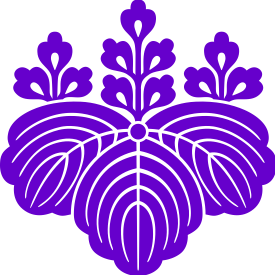 Name of ApplicantFull name as it appears on your passport or ID card:Full name as it appears on your passport or ID card:Full name as it appears on your passport or ID card:Full name as it appears on your passport or ID card:Full name as it appears on your passport or ID card:Full name as it appears on your passport or ID card:Full name as it appears on your passport or ID card:Photo(3cm × 4cm)Photo(3cm × 4cm)Name of ApplicantPhoto(3cm × 4cm)Photo(3cm × 4cm)NationalityPhoto(3cm × 4cm)Photo(3cm × 4cm)Date of BirthGender:(M /F)Gender:(M /F)Photo(3cm × 4cm)Photo(3cm × 4cm)Date of Birth(Year / Month / Day)(Year / Month / Day)(Year / Month / Day)(Year / Month / Day)Gender:(M /F)Gender:(M /F)Photo(3cm × 4cm)Photo(3cm × 4cm)Current AddressAddress:Current AddressCountry:E-mail:E-mail:Current AddressPhone:Skype ID:Skype ID:Emergency ContactName:Relationship:Relationship:Emergency ContactPhone:E-mail:E-mail:Education Information                         Undergraduate / College Undergraduate / College Undergraduate / College Undergraduate / College Undergraduate / College Undergraduate / CollegeEducation Information                         Name of University / Institution Name of University / Institution Name of University / InstitutionEducation Information                         Field of Study (major) Field of Study (major) Field of Study (major)Education Information                        Indicate which month/year you expect to graduate. If graduated, indicate graduation month/year.Indicate which month/year you expect to graduate. If graduated, indicate graduation month/year.Indicate which month/year you expect to graduate. If graduated, indicate graduation month/year.Education Information                         Graduate School (if attended) Graduate School (if attended) Graduate School (if attended) Graduate School (if attended) Graduate School (if attended) Graduate School (if attended)Education Information                         Name of University / Institution Name of University / Institution Name of University / InstitutionEducation Information                         Field of Study (Department) Field of Study (Department) Field of Study (Department)Education Information                        Indicate which month/year you expect to graduate. If graduated, indicate graduation month/year.Indicate which month/year you expect to graduate. If graduated, indicate graduation month/year.Indicate which month/year you expect to graduate. If graduated, indicate graduation month/year.Education Information                        This workshop is intended for Graduate students or 4th year Undergraduate students who are planning to obtain advanced degree biomedical science and related field.This workshop is intended for Graduate students or 4th year Undergraduate students who are planning to obtain advanced degree biomedical science and related field.This workshop is intended for Graduate students or 4th year Undergraduate students who are planning to obtain advanced degree biomedical science and related field.This workshop is intended for Graduate students or 4th year Undergraduate students who are planning to obtain advanced degree biomedical science and related field.This workshop is intended for Graduate students or 4th year Undergraduate students who are planning to obtain advanced degree biomedical science and related field.This workshop is intended for Graduate students or 4th year Undergraduate students who are planning to obtain advanced degree biomedical science and related field.This workshop is intended for Graduate students or 4th year Undergraduate students who are planning to obtain advanced degree biomedical science and related field.This workshop is intended for Graduate students or 4th year Undergraduate students who are planning to obtain advanced degree biomedical science and related field.This workshop is intended for Graduate students or 4th year Undergraduate students who are planning to obtain advanced degree biomedical science and related field.Employment                (if any) Title and Periods  (mm/yy) ~ (mm/yy) Title and Periods  (mm/yy) ~ (mm/yy) Title and Periods  (mm/yy) ~ (mm/yy)Employment                (if any) Name of Institution or Industry: Name of Institution or Industry: Name of Institution or Industry:Employment                (if any) Title and Periods  (mm/yy) ~ (mm/yy) Title and Periods  (mm/yy) ~ (mm/yy) Title and Periods  (mm/yy) ~ (mm/yy)Employment                (if any) Name of Institution or Industry: Name of Institution or Industry: Name of Institution or Industry:English ProficiencyTOEFL/iBT or IELTS     TOEFL/iBT or IELTS     ScoreScoreScoreTest Dates  (month / day / year)Test Dates  (month / day / year)Test Dates  (month / day / year)Test Dates  (month / day / year)English ProficiencyEnglish ProficiencyTopic or field of research currently involved (200 words max):Topic or field of research currently involved (200 words max):Topic or field of research currently involved (200 words max):Topic or field of research currently involved (200 words max):Topic or field of research currently involved (200 words max):Topic or field of research currently involved (200 words max):Topic or field of research currently involved (200 words max):Why did you choose to apply for this program? (300 words max):Why did you choose to apply for this program? (300 words max):Why did you choose to apply for this program? (300 words max):Why did you choose to apply for this program? (300 words max):Why did you choose to apply for this program? (300 words max):Why did you choose to apply for this program? (300 words max):Why did you choose to apply for this program? (300 words max):Have you attended any courses offered by University of Tsukuba, such as Molecular Biology Course at ITB, Summer School in Tsukuba, Advanced Topics in Biotechnology and Medicine courses, etc… ? (Yes or No). If Yes, Please state the program and year attended below.Have you attended any courses offered by University of Tsukuba, such as Molecular Biology Course at ITB, Summer School in Tsukuba, Advanced Topics in Biotechnology and Medicine courses, etc… ? (Yes or No). If Yes, Please state the program and year attended below.Have you attended any courses offered by University of Tsukuba, such as Molecular Biology Course at ITB, Summer School in Tsukuba, Advanced Topics in Biotechnology and Medicine courses, etc… ? (Yes or No). If Yes, Please state the program and year attended below.Have you attended any courses offered by University of Tsukuba, such as Molecular Biology Course at ITB, Summer School in Tsukuba, Advanced Topics in Biotechnology and Medicine courses, etc… ? (Yes or No). If Yes, Please state the program and year attended below.Have you attended any courses offered by University of Tsukuba, such as Molecular Biology Course at ITB, Summer School in Tsukuba, Advanced Topics in Biotechnology and Medicine courses, etc… ? (Yes or No). If Yes, Please state the program and year attended below.Have you attended any courses offered by University of Tsukuba, such as Molecular Biology Course at ITB, Summer School in Tsukuba, Advanced Topics in Biotechnology and Medicine courses, etc… ? (Yes or No). If Yes, Please state the program and year attended below.Have you attended any courses offered by University of Tsukuba, such as Molecular Biology Course at ITB, Summer School in Tsukuba, Advanced Topics in Biotechnology and Medicine courses, etc… ? (Yes or No). If Yes, Please state the program and year attended below.DECLARATION (Please read and sign below)    　　　　                                  DECLARATION (Please read and sign below)    　　　　                                  By signing I agree to the following: I accept full responsibility for all information about me submitted to the internship by me or on my behalf. I certify that the information is true and complete.  Please email back Application Form in Microsoft Word format and not any other format.By signing I agree to the following: I accept full responsibility for all information about me submitted to the internship by me or on my behalf. I certify that the information is true and complete.  Please email back Application Form in Microsoft Word format and not any other format.By signing I agree to the following: I accept full responsibility for all information about me submitted to the internship by me or on my behalf. I certify that the information is true and complete.  Please email back Application Form in Microsoft Word format and not any other format.By signing I agree to the following: I accept full responsibility for all information about me submitted to the internship by me or on my behalf. I certify that the information is true and complete.  Please email back Application Form in Microsoft Word format and not any other format.By signing I agree to the following: I accept full responsibility for all information about me submitted to the internship by me or on my behalf. I certify that the information is true and complete.  Please email back Application Form in Microsoft Word format and not any other format.By signing I agree to the following: I accept full responsibility for all information about me submitted to the internship by me or on my behalf. I certify that the information is true and complete.  Please email back Application Form in Microsoft Word format and not any other format.By signing I agree to the following: I accept full responsibility for all information about me submitted to the internship by me or on my behalf. I certify that the information is true and complete.  Please email back Application Form in Microsoft Word format and not any other format.Signature (or type “agree” and your name on the above line) Date:  (month/day/year) (month/day/year) (month/day/year)